В рамках цикла мероприятий о формировании здорового образа жизни для учащихся 1 класса  проведен мультимедийный час здоровья «Все дело в витаминах». Вместе с героем сказок Э.Успенского Котом Матроскиным дети отправились в увлекательное путешествие в королевство «Витаминнию». Вместе с заведующей школьной библиотекой Курбатовой А.А. ребята повторили правила здорового питания. Абрамовская О.В. – библиотекарь районной библиотеки рассказала, что означает слово «витамин», и почему необходимо, чтобы витамины постоянно были в организме человека. После просмотра мультимедийной презентации «Где прячутся витамины?» юные читатели приняли участие в играх: «Витаминная Азбука», «Полезно-вредно», отгадывании загадок. Завершая путешествие, дети согласилась с котом Матроскиным, что здоровье важно беречь с детства, так как оно является основой долгой и счастливой жизни.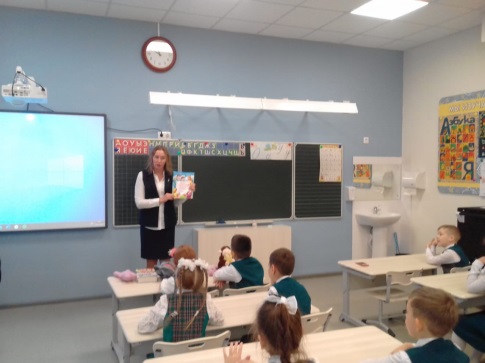 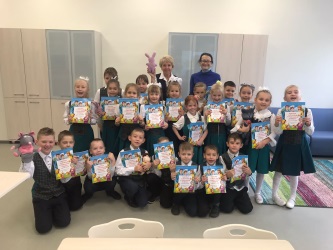 